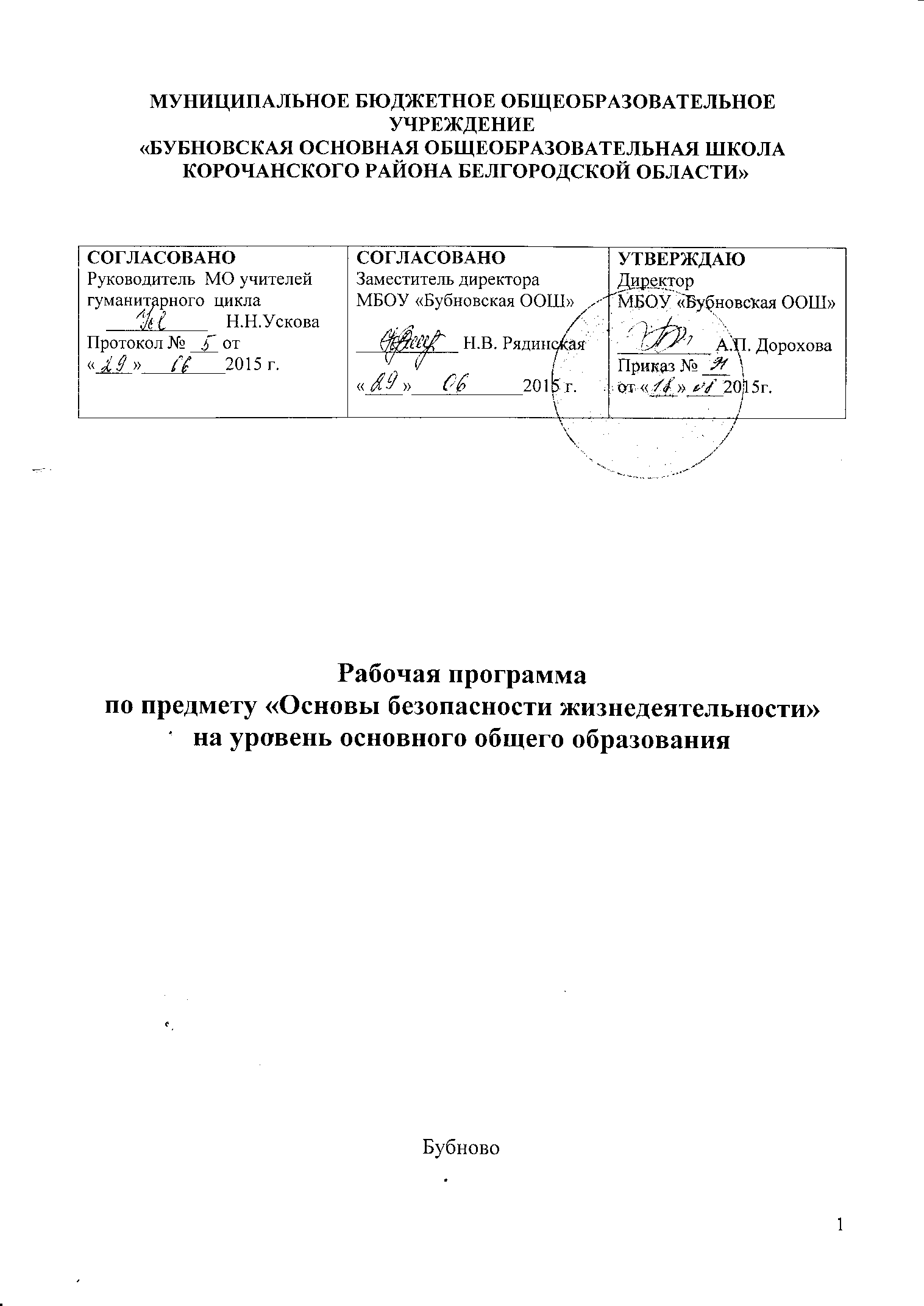 Пояснительная запискаРабочая программа учебного курса «Основы безопасности жизнедеятельности» для 5- 9 класса  составлена на основе авторской программы под общей редакцией А.Т. Смирнова (программа по курсу «Основы безопасности жизнедеятельности» для 5-9 классов общеобразовательных учреждений, авторы А.Т. Смирнов, Б.О.Хренников, М.В. Маслов //Программы общеобразовательных учреждений. Основы безопасности жизнедеятельности. 1-11 классы /под общей редакцией А.Т. Смирнова. - М.: Просвещение, 2007).Преподавание предмета «Основы безопасности жизнедеятельности» реализуется в общеобразовательном учреждении в объеме 1 часа в неделю за счет времени регионального компонента, 174 часа в год.Для реализации  Рабочей программы используется учебно-методический комплект, включающий:Учебник для5класса (Смирнов А.Т. Хренников Б.О. под ред. Смирнова А.Т. «Основы безопасности жизнедеятельности». Издательство «Просвещение» Учебник для6класса (Смирнов А.Т. Хренников Б.О. под ред. Смирнова А.Т. «Основы безопасности жизнедеятельности». Издательство «Просвещение» Учебник для7 класса (Смирнов А.Т. Хренников Б.О. под ред. Смирнова А.Т. «Основы безопасности жизнедеятельности». Издательство «Просвещение») Учебник для 8класса (Смирнов А.Т. Хренников Б.О. под ред. Смирнова А.Т. «Основы безопасности жизнедеятельности». Издательство «Просвещение») ;Учебник для9класса (Смирнов А.Т. Хренников Б.О. под ред. Смирнова А.Т. «Основы безопасности жизнедеятельности». Издательство «Просвещение»).Содержание программы направлено на освоение учащимися знаний, умений и навыков на базовом уровне. В связи с продолжительностью учебного года  (34 учебных недели) в 9 классе были внесены изменения в авторскую образовательную программу под общей редакцией А.Т. Смирнова (программа по курсу «Основы безопасности жизнедеятельности» для 5-9 классов общеобразовательных учреждений). Курс «Основы безопасности жизнедеятельности» предназначен для воспитания личности безопасного типа, хорошо знакомой с современными проблемами безопасности жизни и жизнедеятельности человека, осознающей их исключительную важность, стремящейся решать эти проблемы, разумно сочетая личные интересы с интересами общества.Изучение тематики данной программы направлено на достижение следующих целей:Воспитание ответственного отношения к окружающей природной среде; к личному здоровью как индивидуальной, так и общественной ценности; к безопасности личности, общества и государстваРазвитие личных духовных и физических качеств, обеспечивающих адекватное поведение в различных опасных и чрезвычайных ситуациях  природного, техногенного и социального характера; потребность соблюдать нормы здорового образа жизни; подготовку к выполнению требований, предъявляемых к гражданину Российской Федерации в области безопасности жизнедеятельности.Освоение знаний: об опасных и чрезвычайных ситуациях, о влиянии их последствий на безопасность личности, общества и государства; о государственной системе обеспечения защиты населения от чрезвычайных ситуаций; об организации подготовки населения к действиям в условиях опасных и чрезвычайных ситуаций; о здоровом образе жизни; об оказании первой медицинской помощи при неотложных состояниях; о правах и обязанностях граждан в области безопасности жизнедеятельности.Овладение умениями: предвидеть возникновение опасных и чрезвычайных ситуаций по характерным признакам их появления, а также из анализа специальной информации, получаемой из различных источников, принимать обоснованные решения и план своих действий в конкретной опасной ситуации, с учетом реальной обстановки и своих возможностей.Формы занятий, используемые при обучении:- учебные и учебно-тренировочные занятия с элементами моделирования опасных и экстремальных ситуаций;- подготовка индивидуальных рефератов;- индивидуальные консультации;- практические занятия;- внеклассная и внешкольная работа (участие во Всероссийской олимпиаде по ОБЖ, мероприятиях и соревнованиях в рамках детско-юношеского движения «Безопасное колесо» и пожарно-прикладным видам соревнований, проведение Дня защиты детей, различных эстафет и викторин по ОБЖ, встречи с ветеранами войны и труда, работниками военкомата и правоохранительных органов, органов ГОЧС, ГИБДД, медицины и др.).Требования к уровню подготовки учащихсяВ результате изучения основ безопасности жизнедеятельности учащийсядолжен:знать:• основные составляющие здорового образа жизни, обеспечивающие духовное, физическое и социальное благополучие; факторы, укрепляющие и разрушающие здоровье; вредные привычки и способы их профилактики;• потенциальные опасности природного, техногенного и социального характера, возникающие в повседневной жизни, их возможные последствия и правила безопасного поведения в  опасных и чрезвычайных ситуациях;• организацию защиты населения от ЧС природного, техногенного и социального характера, права и обязанности граждан в области безопасности жизнедеятельности;• приемы и правила оказания первой медицинской помощи; уметь:• предвидеть опасные ситуации по их характерным признакам, принимать решение и действовать, обеспечивая личную безопасность;• действовать при возникновении пожара в жилище и использовать подручные средства для ликвидации очагов возгорания;• соблюдать правила поведения на воде, оказывать помощь утопающему; • оказывать первую медицинскую помощь при ожогах, отморожениях, ушибах, кровотечениях;• соблюдать правила личной безопасности в криминогенных ситуациях и в местах скопления большого количества людей;• действовать согласно установленному порядку по сигналу «Внимание всем!», комплектовать минимально необходимый набор документов, вещей и продуктов питания в случае эвакуации населения; использовать приобретенные знания и умения в практической деятельности и повседневной жизни для:• выработки потребности в соблюдении норм ЗОЖ, невосприимчивости к вредным привычкам;• обеспечения личной безопасности в различных опасных и ЧС;• соблюдения мер предосторожности на улицах, дорогах и правил безопасного поведения в общественном транспорте;• безопасного пользования бытовыми приборами, инструментами и препаратами бытовой химии в повседневной жизни;• проявления бдительности и безопасного поведения при угрозе террористического акта или при захвате в качестве заложника;• оказания первой медицинской помощи пострадавшим в различных опасных или бытовых ситуациях;• обращения (вызова) в случае необходимости в соответствующие службы экстренной помощи.Содержание программы«Основы безопасности жизнедеятельности»5 классРаздел I.БЕЗОПАСНОСТЬ И ЗАЩИТА ЧЕЛОВЕКА В ОПАСНЫХ СИТУАЦИЯХЧеловек, среда его обитания, безопасность человекаГород как среда обитанияРоль городов в развитии человеческого общества. Особенности современных городов, их деление в зависимости от количества жителей. Система жизнеобеспечения современных городов. Наиболее характерные опасные ситуации для человека, которые могут возникнуть в городе.Жилище человека, особенности жизнеобеспечения жилищаСистема обеспечения жилища человека водой, теплом, электроэнергией, газом. Бытовые приборы, используемые человеком в повседневной жизни. Возможные опасные и аварийные ситуации, которые могут возникнуть в жилище; меры по их профилактике.Особенности природных условий в городе.Природные и антропогенные факторы, формирующие микроклимат города. Особенности природной среды в городе. Обеспечение безопасности жизнедеятельности человека в городе с учетом окружающей среды.Социальные условия проживания в городе.Особенности социальной среды в городе с учетом его предназначения (город-столица, город-порт и др.). Зоны повышенной криминогенной опасности, зоны безопасности в городе. Правила безопасного общения с окружающими людьми в городе: со взрослыми и сверстниками, с незнакомым человеком.Основы безопасности жизнедеятельности человека.Общие понятия об опасных и чрезвычайных ситуациях. Организация обеспечения безопасности жизнедеятельности человека в городе. Основные службы города, предназначенные для защиты населения от опасных и чрезвычайных ситуаций.Опасные ситуации техногенного характераДорожное движение, безопасность участников дорожного движенияДорога и ее предназначение. Участники дорожного движения.Регулирование дорожного движения; дорожная разметка; дорожные знаки; светофоры и регулировщики. Обеспечение безопасности дорожного движения.Пешеход. Безопасность пешеходаПешеход - участник дорожного движения. Общие обязанности пешехода. Меры безопасного поведения пешехода на дороге.Пассажир. Безопасность пассажираПассажир, общие обязанности пассажира. Меры безопасного поведения пассажира при следовании в различных видах городского транспорта. Меры безопасности при поездке железнодорожным транспортом. Особенности перевозки пассажиров грузовым транспортом.Транспортное средство и водитель. Общие обязанности водителя. Велосипедист- водитель транспортного средства(велосипеда). Требования предьявляемые к техническому состоянию велосипеда. Обязанности велосипедиста, правила егоповедения на дороге.Пожарная безопасность.Пожар в жилище и причина его возникновения. Пожарная безопасность, основные правила пожарной безопасности в жилище; личная безопасность при пожаре.Безопасное поведение в бытовых ситуациях.Опасные и аварийные ситуации, которые могут возникнуть в жилище в повседневной жизни. Общие правила безопасного поведения в быту. Безопасное обращение с электроприборами, с бытовым газом, со средствами бытовой химии. Соблюдение мер безопасности при работе с инструментами и компьютером. Профилактика травм при занятиях физической культурой и спортом.Опасные ситуации природного характераМетеоусловия и безопасность человекаПогода и ее основные показатели. Опасные природные явления (гроза, гололед, снежный занос, метель) и правила безопасного поведения в предвидении и во время опасных природных явлений.Безопасность на водоемахВодоемы в черте города. Состояние водоемов в различное время года. Меры безопасного поведения на водоемах в различное время года.Опасные ситуации социального характераСитуации криминогенного характера и личная безопасностьКриминогенные ситуации в городе, причины их возникновения. Меры личной безопасности при общении с незнакомыми людьми и профилактика возникновения криминогенной ситуации. Обеспечение личной безопасности домаНекоторые общие правила безопасного поведения дома для профилактики криминогенных ситуаций. Безопасность у телефона. Воры в квартире. Нападение в лифте. Нападение в подъезде дома. Обеспечение личной безопасности на улицеБезопасность на улице. Знание своего города и его особенностей. Умение предвидеть события и избегать опасных ситуаций. Умение выбрать безопасный маршрут движения по городу, знания расположения безопасных зон в городе (отделение милиции, посты ГИБДД и др.). Умение соблюдать правила безопасности в общественном месте, в толпе. Взрывное устройство на улице.РАЗДЕЛ II.ЧРЕЗВЫЧАЙНЫЕ СИТУАЦИИЧрезвычайные ситуации природного и техногенного характераЧрезвычайные ситуации природного характераЧрезвычайные ситуации природного характера: землетрясения, наводнения, ураганы, бури, смерчи, сели, оползни, обвалы. Краткая характеристика чрезвычайных ситуаций природного характера, их последствия. Обеспечение личной безопасности в условиях чрезвычайной ситуации природного характера.Чрезвычайные ситуации техногенного характераЧрезвычайные ситуации техногенного характера: аварии на радиационноопасных объектах; аварии на пожаро-взрывоопасных объектах; аварии на химических объектах. Обеспечение личной безопасности в чрезвычайных ситуациях техногенного характера.Практические занятия по отработке действий в случае возникновения чрезвычайной ситуации природного или техногенного характера                             7Организация защиты населения от чрезвычайных ситуаций. Единая государственная система предупреждения и ликвидации чрезвычайных ситуаций (РСЧС).Действия населения при оповещении об угрозе возникновения чрезвычайной ситуации.Организация эвакуации населения.Правила безопасного поведения при проживании на радиоактивно загрязненной местности.РАЗДЕЛ III.ОСНОВЫ ЗДОРОВОГО ОБРАЗА ЖИЗНИВозрастные особенности развития человека и здоровый образ жизниО здоровом образе жизниЗдоровый образ жизни как система повседневного поведения человека, обеспечивающая совершенствование его физических и духовных качеств.Основные составляющие здорового образа жизни. Режим дня и умение рационально распределять свое время как основное составляющее здорового образа жизни.Двигательная активность и закаливание организма - необходимые условия укрепления здоровьяЗначение двигательной активности и физической культуры для совершенствования физических и духовных качеств человека. Систематические занятия физической культурой - обязательные условия для укрепления и сохранения здоровья. Рациональное питание. Гигиена питанияОсновные понятия о рациональном питании. Роль питания в сохранении и укреплении здоровья. Необходимые организму вещества: углеводы, жиры, белки, витамины, минеральные вещества, вода. Гигиена питания.Здоровый образ жизни, вредные привычки и их профилактикаПотенциальные возможности человека, значение образа жизни и привычек для их реализации по совершенствованию духовных и физических качеств.Вредные привычки, их отрицательное влияние на развитие способностей человека и на его здоровье.КурениеТабачный дым и его составляющие. Влияние табачного дыма на организм курящего и на окружающих. Возможные последствия для здоровья человека от постоянного курения. Как уберечь себя от курения.Употребление алкоголяАлкоголь - наркотический яд. Влияние алкоголя на организм человека. Возможные последствия употребления алкоголя. Алкоголь и преступность.Отношение человека, ведущего здоровый образ жизни, к употреблению спиртных напитков.Обсуждаемые вопросыВлияние курения и употребления спиртных напитков на развитие человека, на его физические и умственные способности.Почему курение и употребление спиртных напитков несовместимо с занятиями физической культурой и спортом?Как подготовить себя и твердо сказать «нет!», когда предлагают сигарету или спиртное.                                                                     Раздел IV.ОСНОВЫ МЕДИЦИНСКИХ ЗНАНИЙ И 
ОКАЗАНИЯ ПЕРВОЙ МЕДИЦИНСКОЙ ПОМОЩИ Первая медицинская помощь и правила ее оказанияПервая медицинская помощь при различных видах поврежденийПервая медицинская помощь, общее положение по оказанию первой медицинской помощи.Ситуации, при которых следует немедленно вызывать скорую медицинскую помощь, правила ее вызова.Содержание аптечки первой помощи, которую желательно иметь дома.Оказание первой медицинской помощи при ушибах, ссадинах, носовом кровотечении (практические занятия)Последовательно отрабатываются навыки в оказании первой медицинской помощи:при ушибах;при ссадинах;при носовом кровотечении.Первая медицинская помощь при отравлении (практические занятия).Отравления, пути попадания токсических веществ в организм человека. Общие правила оказания первой медицинской помощи при отравлениях.По выбору преподавателя отрабатываются навыки по оказанию первой медицинской помощи при отравлении:медикаментами;препаратами бытовой химии; кислотами; щелочами; никотином; угарным газом.6 классРаздел I.БЕЗОПАСНОСТЬ ЧЕЛОВЕКА В ПРИРОДНЫХ УСЛОВИЯХПодготовка к активному отдыху на природеПрирода и человек. Общение с живой природой – естественная потребность человека для развития своих духовных и физических качеств. Активный отдых на природе и необходимость подготовки к нему.Ориентирование на местности. Способы определения сторон горизонта. Определение своего местонахождения и направления движения на местности.Подготовка к выходу на природу. Порядок движения по маршруту. Определение места для бивака и организация бивачных работ. Разведение костра, заготовка топлива, приготовление пищи на костре.Определение необходимого снаряжения для похода.Активный отдых на природе и безопасностьОбщие правила безопасности при активном отдыхе на природе.Обеспечение безопасности в пеших и горных походах. Порядок движения походной группы. Выбор линии движения в пешем путешествии. Режим и распорядок дня похода. Преодоление лесных зарослей и завалов, движение по склонам, преодоление водных препятствий.Подготовка и проведение лыжных походов, одежда и обувь туриста-лыжника, подбор и подготовка лыж. Организация движения, организация ночлегов. Меры безопасности в лыжном походе.Водные походы. Подготовка к водному путешествию. Возможные аварийные ситуации в водном походе. Обеспечение безопасности на воде.Велосипедные походы. Особенности организации велосипедных походов. Обеспечение безопасности туристов в велосипедном походе.Дальний и международный туризм, меры безопасностиФакторы, оказывающие влияние на безопасность человека в дальнем и международном туризме. Акклиматизация человека в различных климатических условиях. Акклиматизация к холодному климату. Акклиматизация в условиях жаркого климата.Акклиматизация в горной местности.Обеспечение личной безопасности при следовании к местам отдыха наземными видами транспорта (автомобилем, железнодорожным транспортом).Обеспечение личной безопасности при следовании к местам отдыха водным или воздушным видами транспорта.Обеспечение безопасности при автономном пребывании человека в природной средеАвтономное пребывание человека в природе. Добровольная и вынужденная автономии.Обеспечение жизнедеятельности человека в природной среде при автономном существовании. Сооружение временного укрытия из подручных средств. Добывание огня, обеспечение водой и пищей. Подача сигналов бедствия.Опасные ситуации в природных условиях                                                            Опасные погодные условия и способы защиты от них.Обеспечение безопасности при встрече с дикими животными в природных условиях. Укусы насекомых и защита от них. Клещевой энцефалит и его профилактика.Раздел II.ОСНОВЫ МЕДИЦИНСКИХ ЗНАНИЙ И ЗДОРОВОГО ОБРАЗА ЖИЗНИОсновы медицинских знаний и оказания первой медицинской помощиВопросы личной гигиены и казания первой медицинской помощи в природных условиях. Походная аптечка. Лекарственные растения.Оказание первой медицинской помощи при ссадинах и потертостях. Первая медицинская помощь при ушибах, вывихах, растяжениях связок.Оказание первой медицинской помощи при тепловом и солнечном ударах и отморожении. Первая медицинская помощь при ожогах.Оказание первой медицинской помощи при укусе ядовитой змеи. Первая медицинская помощь при укусах насекомых.Здоровье человека и факторы на него влияющиеЗдоровый образ жизни и профилактика утомления. Компьютер и его влияние на здоровье. Влияние неблагоприятной окружающей среды на здоровье человека. Влияние социальной среды на развитие и здоровье человека.Влияние наркотиков и психоактивных веществ на здоровье человека.Профилактика употребления наркотиков и психоактивных веществ. Стадии развития наркомании. Правила четырех «Нет!» наркотикам.  7 классРаздел I.БЕЗОПАСНОСТЬ И ЗАЩИТА ЧЕЛОВЕКА 
В ОПАСНЫХ И ЧРЕЗВЫЧАЙНЫХ СИТУАЦИЯХ      Общие понятия об опасных и чрезвычайных ситуациях природного характераРазличные природные явления и причины их возникновения.Оболочка Земли: литосфера, атмосфера, гидросфера и биосфера. Географическая оболочка Земли, круговорот веществ и энергии в географической оболочке. Общая характеристика природных явлений. Природные явления геологического, метеорологического, гидрологического, биологического и космического происхождения, их характеристика, возникновение опасности для жизнедеятельности человека.Опасные и чрезвычайные ситуации. Общие понятия и определения.Опасная ситуация, стихийное бедствие, чрезвычайная ситуация, общие понятия и определения.Чрезвычайные ситуации природного характера.Раздел II.ЧРЕЗВЫЧАЙНЫЕ СИТУАЦИИ ПРИРОДНОГО ХАРАКТЕРАЧрезвычайные ситуации геологического происхожденияЗемлетрясение. Причины возникновения землетрясения и его возможные последствия. Геологические процессы, происходящие в литосфере Земли, в результате которых возникают землетрясения.Очаг, магнитуда, эпицентр, интенсивность землетрясения. Определение интенсивности землетрясения, возможные последствия землетрясения. Основные районы на территории России, где вероятность землетрясений велика.Защита населения от последствий землетрясений.Комплекс мероприятий, проводимых по защите населения от последствий землетрясений в рамках задач, решаемых РСЧС. Прогнозирование землетрясений; определение наиболее сейсмоопасных районов на территории страны; разработка способов повышения устойчивости зданий и сооружений от воздействия сейсмических волн; организация оповещения населения; обучение населения правилам безопасного поведения в сейсмоопасных районах; организация аварийно-спасательных работ.Правила безопасного поведения населения при землетрясении.Общие меры безопасности для населения, проживающего в сейсмоопасных районах. Правила поведения во время землетрясения в различных ситуациях: если землетрясение застало вас дома, на улице, в школе и др.Правила безопасного поведения после землетрясения.Вулканы, извержение вулканов, расположение вулканов на Земле.Вулканы, места их образования, причины извержения вулканов. Типы вулканов, действующие вулканы, дремлющие и потухшие.Предвестники извержения вулканов.Последствия извержения вулканов.                                                                        6Образование лавовых потоков, вулканических грязевых потоков, выпадение твердых вулканических продуктов, образование палящей вулканической тучи, выделение вулканических газов.Организация защиты населения от последствий извержения вулканов.Оползни, причины их возникновения. Классификация оползней по занимаемой ими площади.Последствия оползней. Организация защиты населения от последствий оползней.Рекомендации населению по действиям при угрозе возникновения оползня.Обвалы и снежные лавины, их причины и последствия. Организация защиты населения от последствий обвалов и снежных лавин. Общие рекомендации населению по действиям при угрозе обвалов и схода снежных лавин.Чрезвычайные ситуации метеорологического происхожденияУраганы и бури, причины их возникновения, возможные последствия. Циклоны, их строение, скорость перемещения; циклоны - причина возникновения ураганов и бурь.Последствия ураганов и бурь; характеристика разрушительной силы ураганов и бурь. Шкала Бофорта, определяющая силу ветра и его воздействие на окружающую среду.Мероприятия, проводимые в рамках задач, решаемых РСЧС, по защите населения от последствий ураганов и бурь.Организация непрерывного наблюдения за состоянием атмосферы; прогноз возникновения циклонов, их перемещения и возможные последствия. Осуществление заблаговременных и оперативных мероприятий. Организация оповещения населения об угрозе ураганов и бурь. Рекомендации населению по правилам поведения при получении штормового предупреждения о приближении  урагана (бури).Смерч, основные понятия и определения. Характеристика смерча, разрушительная сила смерча и его возможные последствия. Рекомендации населению по действиям при угрозе и во время смерча.Чрезвычайные ситуации гидрологического происхожденияНаводнения, виды наводнений и их причины.Природные явления гидрологического происхождения, вызывающие наводнения.Наводнения, связанные со стоком воды во время половодья. Наводнения, формируемые за счет паводка. Наводнения, вызываемые заторами и зажорами в руслах рек. Наводнения, связанные с ветровыми нагонами воды.Возможные последствия наводнений.Основные мероприятия, проводимые по защите населения от последствий наводнений. Прогнозирование наводнений, строительство защитных сооружений, оповещение населения, организация эвакуации и спасательных работ, подготовка населения к действиям при угрозе и во время наводнения.Рекомендации населению по действиям при угрозе и во время наводнения.Сели и их характеристика, причины возникновения селей. Защита населения от селевых потоков. Рекомендации населению, проживающему в селеопасных районах.Цунами. Общая характеристика цунами, причины их возникновения, возможные последствия. Организация защиты населения от последствий цунами. Подготовка населения к безопасному поведению при угрозе возникновения цунами, во время цунами и после него.                        Чрезвычайные ситуации биологического происхожденияЛесные и торфяные пожары, виды пожаров, классификация лесных пожаров. Последствия лесных и торфяных пожаров для населения и окружающей среды.Профилактика лесных и торфяных пожаров, защита населения от лесных пожаров.Общие рекомендации по безопасному поведению при нахождении вблизи очага пожара в лесу.Инфекционные болезни человека, причины их возникновения. Классификация инфекционных болезней по способу передачи инфекции от больного человека к здоровому. Эпидемия, ее характеристика, опасность для населения. Эпидемический процесс и факторы его определяющие.Противоэпидемические мероприятия и защита населения.Характеристика некоторых наиболее распространенных инфекционных заболеваний и их профилактика.Комплекс мероприятий, проводимых для защиты населения от массовых инфекционных заболеваний. Правила личной гигиены для профилактики инфекционных заболеваний.Инфекционные болезни животных и растений. Причина их возникновения, краткая характеристика.Противоэпизоотические и противоэпифитотические мероприятия.Раздел IIIОСНОВЫ МЕДИЦИНСКИХ ЗНАНИЙ И ЗДОРОВОГО ОБРАЗА ЖИЗНИЗдоровый образ жизни и его значение для гармоничного развития человекаПсихологическая уравновешенность, ее значение в формировании системы здорового образа жизни и обеспечения личной безопасности. Качества, необходимые для повышения уровня психологической уравновешенности. Психологическая уравновешенность и умение завести друзей.Общие понятия и определения стресса. Стресс и стадии развития общего адаптационного синдрома. Влияние стресса на состояние здоровья человека. Содержание общих принципов борьбы со стрессом.Анатомо-физиологические особенности человека в подростковом возрасте.Особенности развития организма человека в подростковом возрасте, физическое развитие, индивидуальные особенности внешнего облика человека, Различия в развитии мальчиков и девочек. Соблюдение правил личной гигиены в подростковом возрасте.Особенности психического развития человека в подростковом возрасте.Перестройка, происходящая в центральной нервной системе подростка и формирование личности человека. Формирование основных качеств взрослого человека.Формирование личности подростка при его взаимодействии со взрослыми.Значение правильного общения со взрослыми, особенно с родителями, для социального развития человека в подростковом возрасте. Конфликтные ситуации, которые могут возникнуть при общении подростка с родителями и основные способы их разрешения. Умение слушать собеседника.Формирование личности подростка при его взаимоотношениях со сверстниками. Рост потребности общения со сверстниками, пути достижения признания среди сверстников. Возможные конфликтные ситуации при общении со сверстниками,основные пути их разрешения. Личные качества, обеспечивающие более тесное общение со сверстниками.Формирование взаимоотношений со сверстниками противоположного пола.Факторы, определяющие развитие взаимоотношений со сверстниками противоположного пола.Формирование социально значимых качеств для установления правильного взаимоотношения со сверстниками противоположного пола. Духовная и социальная зрелость, их значение в определении стиля своего поведения с лицами противоположного пола.Взаимоотношения подростка и общества. Ответственность несовершеннолетних.Значение правового воспитания для социального развития подростка. Правонарушения, совершаемые подростками, и их основные причины. Уголовная ответственность несовершеннолетних, предусмотренная Уголовным кодексом РФ (УК РФ-.).Первая медицинская помощь и правила ее оказания (практические занятия)Общие понятия и определения первой медицинской помощи, доврачебной помощи, первой врачебной помощи. Общий порядок действий при оказании первой медицинской помощи. Когда необходимо вызывать скорую помощь.Оказание первой медицинской помощи при наружном кровотечении.Первая медицинская помощь при незначительных ранах.Первая медицинская помощь при сильном кровотечении.Оказание первой медицинской помощи при артериальном кровотечении.Оказание первой медицинской помощи при венозном кровотечении.Оказание первой медицинской помощи при ушибах и переломах.Транспортировка пострадавшего.8 классРаздел I.ОБЕСПЕЧЕНИЕ ЛИЧНОЙ БЕЗОПАСНОСТИ 
В ПОВСЕДНЕВНОЙ ЖИЗНИПожарная безопасностьПожары в жилых и общественных зданиях, их возможные последствия. Основные причины возникновения пожаров в жилых и общественных зданиях. Влияние «человеческого фактора» на причины возникновения пожаров. Соблюдение мер пожарной безопасности в быту. Права и обязанности граждан в области пожарной безопасности. Правила безопасного поведения при пожаре в жилом или общественном здании.Безопасность на дорогахПричины дорожно-транспортного травматизма. Организация дорожного движения. Правила безопасного поведения на дорогах пешеходов и пассажиров. Общие обязанности водителя. Правила безопасного поведения на дороге велосипедиста и водителя мопеда.Безопасность на водоемахВодоемы. Особенности состояния водоемов в различное время года. Соблюдение правил безопасности при купании в оборудованных и необорудованных местах. Безопасный отдых у воды. Оказание само- и взаимопомощи терпящим бедствие на воде.Экология и безопасностьЗагрязнение окружающей природной среды понятие о предельно допустимых концентрациях загрязняющих веществ. Мероприятия, проводимые на защите здоровье населения в местах с неблагоприятной экологической обстановкой.Раздел II.ЧРЕЗВЫЧАЙНЫЕ СИТУАЦИИ ТЕХНОГЕННОГО ХАРАКТЕРА И БЕЗОПАСНОСТЬ НАСЕЛЕНИЯЧрезвычайные ситуации техногенного характера и их последствияОбщие понятия о чрезвычайной ситуации техногенного характера. Классификация чрезвычайных ситуаций техногенного характера по типам и видам их возникновения.Потенциально опасные объекты экономики. Аварии на радиационных, химически опасных и пожаров – взрывоопасных объектах. Причины их возникновения и возможные последствия. Аварии на гидродинамических объектах. Рекомендации специалистов по правилам безопасного поведения в различных чрезвычайных ситуациях техногенного характера.Организация защиты населения от чрезвычайных ситуаций техногенного характера                                                                                                                          Способы оповещения населения о чрезвычайных ситуациях техногенного характера. Организация защиты населения при авариях на радиационных и химически опасных объектах.                                                                                                   Раздел III.ОСНОВЫ МЕДИЦИНСКИХ ЗНАНИЙ И ЗДОРОВОГО ОБРАЗА ЖИЗНИОсновы здорового образа жизниОсновные понятия о здоровье и здоровом образе жизни. Индивидуальное здоровье человека, его физическая и духовная сущность. Репродуктивное здоровье как общая составляющая здоровья человека и общества. Здоровый образ жизни и безопасность, основные составляющие здорового образа жизни. Здоровый образ жизни как необходимое условие сохранения и укрепления здоровья человека и общества и обеспечения их безопасности. Влияние окружающей природной среды на здоровье человека. Вредные привычки и их профилактика.Основы медицинских знаний и оказания первой медицинской помощиОбщая характеристика различных повреждений и их последствия для здорового человека. Средства оказания первой медицинской помощи. Правила оказания первой медицинской помощи при отравлениях угарным газом, хлором и аммиаком. 9 классРаздел I.ОСНОВЫ БЕЗОПАСНОСТИ 
ЛИЧНОСТИ, ОБЩЕСТВА И ГОСУДАРСТВАНациональная безопасность России в мировом сообществеРоссия в мировом сообществе. Страны и организации в современном мире, с которыми Россия успешно сотрудничает. Значение для России сотрудничества со странами СНГ. Роль молодого поколения России в развитии нашей страны.Национальные интересы России в современном мире и их содержание. Степень влияния каждого человека на национальную безопасность России.Значение формирования общей культуры населения в области безопасности жизнедеятельности для обеспечения  национальной безопасности России.Чрезвычайные ситуации природного и техногенного характера как угроза национальной безопасности РоссииОпасные и чрезвычайные ситуации, общие понятия и определения. Классификация чрезвычайных ситуаций, основные причины увеличения их числа. Масштабы и последствия чрезвычайных ситуаций для жизнедеятельности человека.Чрезвычайные ситуации природного характера, их причины и последствия.Чрезвычайные ситуации техногенного характера, их причины и последствия.Современный комплекс проблем безопасности социального характераВоенные угрозы национальной безопасности России. Внешние и внутренние угрозы национальной безопасности России. Роль Вооруженных Сил России в обеспечении национальной безопасности страны.Международный терроризм – угроза национальной безопасности России.Наркобизнес как разновидность проявления международного терроризма.Организационные основы по защите населения страны от чрезвычайных ситуаций мирного и военного времениЕдиная государственная система предупреждения и ликвидации чрезвычайных ситуаций (РЧРС). Основные задачи, решаемые РЧРС по защите населения страны от чрезвычайных ситуаций природного и техногенного характера.Гражданская оборона как составная часть национальной безопасности обороноспособности страны. Основные факторы, определяющие развитие гражданской обороны в настоящее время.МЧС России – федеральный орган управления в области защиты населения и территорий от чрезвычайных ситуаций. Роль МЧС России в формировании культуры в области безопасности жизнедеятельности населения страны.Основные мероприятия, проводимые в Российской Федерации, по защите населения от чрезвычайных ситуаций мирного и военного времениМониторинг и прогнозирование чрезвычайных ситуаций. Основное предназначение проведения мониторинга и прогнозирования  чрезвычайных ситуаций.Инженерная защита населения и территорий от чрезвычайных ситуаций.Оповещение населения о чрезвычайных ситуациях. Централизованная система оповещения населения о чрезвычайных ситуациях, единая дежурно-диспетчерская служба на базе телефона 01. Создание локальных и автоматизированных систем оповещения.Эвакуация населения. Классификация мероприятий по эвакуации населения из зон чрезвычайных ситуаций. Экстренная эвакуация; рассредоточение                персонала объектов экономики из категорированных городов. Заблаговременные мероприятия, проводимые человеком при подготовке к эвакуации.Аварийно-спасательные и другие неотложные работы в очагах поражения.Основы государственной политики по организации борьбы с терроризмом и наркобизнесом     Виды террористических акций, их цели и способы осуществления.Подразделение терроризма по видам в зависимости от целей, которые преследуют преступники. Международный терроризм и его основные особенности.Законодательная и нормативно-правовая база по организации борьбы с терроризмом. Основные органы федеральной исполнительной власти, непосредственно осуществляющие борьбу с терроризмом. Основные задачи гражданской обороны по защите населения от террористических актов.  Система борьбы  с терроризмом. Существующие в мировой практике формы борьбы с терроризмом. Организация информирования населения о террористической акции. Уголовная ответственность, предусмотренная за участие в террористической деятельности.Правила поведения при угрозе террористического акта.   Государственная политика противодействия распространению наркомании. Основные меры, принимаемые в России для борьбы с наркоманией. Наказания, предусмотренные Уголовным кодексом РФ, за сбыт наркотических средств и за склонение к потреблению наркотических средств.Профилактика наркомании.                                                     Раздел II.ОСНОВЫ МЕДИЦИНСКИХ ЗНАНИЙ И ЗДОРОВОГО ОБРАЗА ЖИЗНИОсновы здорового образа жизниЗдоровье человека как  индивидуальная, так и общественная ценность. Определение, данное здоровью в Уставе Всемирной организации здравоохранения (ВОЗ). Основные факторы, оказывающие существенное влияние на здоровье человека. Взаимосвязь, существующая между духовной, физической и социальной составляющими здоровья человека.Здоровый образ жизни и его составляющие. Роль здорового образа жизни в формировании у человека общей культуры в области безопасности жизнедеятельности.Репродуктивное здоровье населения и национальная безопасность России.Факторы, разрушающие репродуктивное здоровьеРанние половые связи и их последствия.Инфекции, передаваемые половым путем. Понятие о ВИЧ-инфекции и СПИДе.Правовые основы сохранения и укрепления репродуктивного здоровьяБрак и семья. Роль семьи в воспроизводстве населения страны. Основные функции семьи. Влияние культуры общения мужчины и женщины на создание благополучной семьи.Семья и здоровый образ жизни человека. Роль семьи в формировании здорового образа жизни.Основные положения Семейного кодекса РФ.10. Основы медицинских знаний и оказание первой медицинской помощи       Первая медицинская помощь при массовых поражениях.        Первая медицинская помощь при передозировке при приеме психоактивных веществ.Формы и средства контроляПреобладающей формой текущего контроля выступает устный опрос (собеседование) и периодически - письменный (самостоятельные  работы или контрольное тестирование). Календарно-тематическое планирование  5 классКалендарно-тематическое планирование  6 классКалендарно-тематическое планирование 7 классКалендарно-тематическое планирование  8 классКалендарно-тематическое планирование  9 классПеречень учебно-методических средств обученияОсновная литература1. Учебник для 5 класса. Смирнов А.Т. Хренников Б.О. под ред. Смирнова А.Т. «Основы безопасности жизнедеятельности». Издательство «Просвещение», 2007 г2. Учебник для 6 класса. Смирнов А.Т. Хренников Б.О. под ред. Смирнова А.Т. «Основы безопасности жизнедеятельности». Издательство «Просвещение», 2007 г3. Учебник для 7 класса. Смирнов А.Т. Хренников Б.О. под ред. Смирнова А.Т. «Основы безопасности жизнедеятельности». Издательство «Просвещение», 2008 г4. Учебник для 8 класса. Смирнов А.Т. Хренников Б.О. под ред. Смирнова А.Т. «Основы безопасности жизнедеятельности». Издательство «Просвещение», 2009 г5. Учебник для 9 класса (Смирнов А.Т. Хренников Б.О. под ред. Смирнова А.Т. «Основы безопасности жизнедеятельности». Издательство «Просвещение», 2009 гДополнительная литератураУМК под редакцией А.Т. Смирнова дополняют методические и справочные издания издательства «Просвещение»:Смирнов А.Т., Хренников Б.О. и др. Основы безопасности жизнедеятельности. Справочник для учащихся. 5-11 кл.Основы безопасности жизнедеятельности. 5-9 классы. Поурочные Смирнов А.Т., Хренников Б.О. разработки. Пособие для учителей и методистов.  	Дурнев Р.А. Формирование основ культуры безопасности жизнедеятельности учащихся. 5-11 классы: Методическое пособие. - М.: Дрофа, 2008. - 156 с. Евлахов В.М. Методика проведения занятий в общеобразовательных учреждениях: Методическое пособие. - М.: Дрофа, 2009. - 272 с. - (Библиотека учителя). Евлахов В.М. Раздаточные материалы по основам безопасности жизнедеятельности. 5-9 классы. - М.: Дрофа, 2006. - 112 с. «Безопасность дорожного движения» для основной школы (под общей редакцией Смирнова А.Т.), который дополняет учебно-методический комплект «Основы безопасности жизнедеятельности». Латчук В.Н. Основы безопасности жизнедеятельности. Терроризм и безопасность человека. 5-11 классы: Учебно-методическое пособие. - 3-е изд., стер. - М.: Дрофа, 2006. - 76 с. - (библиотека учителя). Латчук В.Н. Правильные ответы на вопросы учебника С.Н. Вангородского, М.И. Кузнецова, В.Н. Латчука и др. «Основы безопасности жизнедеятельности. 8 класс». - М.: Дрофа, 2007. - 170 с. - (Готовые домашние задания). Латчук В.Н. Правильные ответы на вопросы учебника С.Н. Вангородского, М.И. Кузнецова, В.Н. Латчука и др. «Основы безопасности жизнедеятельности. 6 класс». - М.: Дрофа, 2007. - 160 с. - (Готовые домашние задания). Легкобытов А.В. Основы психологической безопасности личности. 5-11 классы: Методическое пособие. - М.: Дрофа, 2009. - 158 с. - (Библиотека учителя). Мастрюков Б.С. Безопасность в чрезвычайных ситуациях: Учебник для студентов вузов. - 3-е изд., перераб. и доп. - М.: Изд. центр «Академия», 2006. - 336 с. Мастрюков Б.С. Безопасность в чрезвычайных ситуациях: Учебное пособие для студентов высших учебных заведений. - 4-е изд., стер. - М.: Издательский центр «Академия», 2007. - 336 с. - (Высшее профессиональное образование). УМК «Безопасность дорожного движения»:Рыбин А.Л., Маслов М.В. Под ред. Смирнова А.Т. Обучение правилам дорожного движения. Методическое пособие. 5-9 кл.  Рыбин А.Л., Маслов М.В. Под. ред. Смирнова А.Т. Дорожное движение. Безопасность пешеходов, пассажиров, водителей. 5-9 классы. Пособие для учащихся общеобразовательных учреждений.  Рыбин А.Л., Хренников Б.О., Маслов М.В. Безопасность дорожного движения. 5-9 классы. Учебно-наглядное пособие для учащихся. В 2 частях. Часть первая. (12 плакатов). Часть вторая. (12 плакатов).	Оборудование и приборы1. Плакат «Действия при стихийных бедствиях».2. Плакат «Действия при техногенных авариях».3. Плакат «Средства и способы защиты в зоне поражения».4. Комплект плакатов «Угрозы терроризма».5. Комплект плакатов «Оказание первой медицинской помощи».6. Аптечка первой медицинской помощи, шина, резиновый жгут, бинты.        7. Мультимедийный проектор, настенный экран.Сайты, используемые при подготовке и проведении занятий№п/пНаименование раздела и темЧасы учеб времениПлан сроки  Факт срокиРеализацияэлектронногообученияIБезопасность и защита человека в опасных ситуациях161Человек, среда его обитания, безопасность человека51.1Город как среда обитания11.2Жилище человека, особенности жизнеобеспечения жилища11.3Особенности природных условий в городе11.4Взаимоотношения людей, проживающих в городе, и безопасность11.5Основы безопасности жизнедеятельности человека12Опасные ситуации техногенного характера62.1Дорожное движение,  безопасность участников дорожного движения12.2Пешеход. Безопасность пешехода12.3Пассажир. Безопасность пассажира12.4Водитель12.5Пожарная безопасность12.6Безопасное поведение в бытовых ситуациях13Опасные ситуации природного характера23.1Погодные условия и безопасность человекаI3.2Безопасность на водоемах14Опасные ситуации социального характера34.1Криминогенные   ситуации   и  личная  безопасность14.2Обеспечение личной безопасности дома14.3Обеспечение личной безопасности на улице1IIЧрезвычайные ситуации65Чрезвычайные ситуации природного и техногенного характера65.1Чрезвычайные ситуации природного характера15.2Чрезвычайные ситуации техногенного характера15.3Практическое  занятия  по отработке действий в случае возникновения чрезвычайной ситуации природного характера15.4Практическое  занятия  по отработке действий в случае возникновения чрезвычайной ситуации природного характера15.5Практическое  занятия  по отработке действий в случае возникновения чрезвычайной ситуации техногенного характера15.6Практическое  занятия  по отработке действий в случае возникновения чрезвычайной ситуации техногенного характера1IIIОсновы здорового образа жизни56Возрастные    особенности    развития    человека и здоровый образ жизни56.1О здоровом образе жизни16.2Двигательная  активность  и закаливание организма — необходимые условия укрепления здоровья16.3Рациональное питание. Гигиена питания16.4Вредные привычки и их влияние на здоровье человека16.5Здоровый образ жизни и профилактика вредных привычек (практические занятия)1IVОсновы медицинских знаний и оказание первой медицинской помощи87Первая медицинская помощь и правила ее оказания87.1Первая медицинская помощь при различных видах повреждений17.2Первая медицинская помощь при различных видах повреждений17.3Оказание   первой   медицинской   помощи   при ушибах, ссадинах, носовомкровотечении (практические занятия)17.4Оказание   первой   медицинской   помощи   при ушибах, ссадинах, носовомкровотечении (практические занятия)17.5Оказание   первой   медицинской   помощи   при ушибах, ссадинах, носовомкровотечении (практические занятия)17.6Первая медицинская помощь при отравлениях (практические занятия)17.7Первая медицинская помощь при отравлениях (практические занятия)17.8Первая медицинская помощь при отравлениях (практические занятия)1№п/пНаименование раздела и темЧасы учебного времениПлановые сроки похожденияПлановые сроки похожденияРеализацияэлектронногообученияIБезопасность человека в природных условиях25Фактич 1Подготовка к активному отдыху на природе61.1Природа и человек11.2Ориентирование на местности11.3Определение  своего  местонахождения  и  направления движения на местности11.4Подготовка к выходу на природу11.5Определение места для бивака и организация бивачных работ11.6Определение необходимого снаряжения для похода12Активный отдых на природе и безопасность52.1Общие правила безопасности при активном отдыхе на природе12.2Подготовка и  проведение  пеших походов  на равнинной и горной местности12.3Подготовка и проведение лыжных походов12.4Водные походы и обеспечение безопасности на воде.12.5Велосипедные походы и безопасность туристов13Дальний   (внутренний)   и   выездной   туризм, меры безопасности63.1Факторы,  оказывающие  влияние  на безопасность человека в дальнем и выездном туризме13.2Акклиматизация человека в различных климатических условиях13.3Акклиматизация человека в горной местности13.4Обеспечение личной безопасности при следовании к местам отдыха наземными видами транспорта13.5Обеспечение личной безопасности при следовании к местам отдыха водным транспортом13.6Обеспечение личной безопасности при следовании к местам отдыха воздушным транспортом14Обеспечение   безопасности   при   автономном пребывании человека в природной среде44.1Автономное пребывание человека в природной среде14.2Добровольная автономия человека в природнойсреде14.3Вынужденная автономия человека в природной среде14.4Обеспечение   жизнедеятельности   человека   в природной среде при автономном существовании15Опасные ситуации в природных условиях45.1Опасные погодные явления15.2.Обеспечение безопасности при встрече с дикими животными в природных условиях15.3Укусы насекомых и защита от них15.4Клещевой энцефалит и его профилактика1IIОсновы медицинских знаний и здорового образа жизни106Основы медицинских знаний и оказание первой медицинской помощи46.1Вопросы личной гигиены и оказание первой медицинской помощи в природных условиях16.2Оказание   первой   медицинской   помощи   при травмах16.3Оказание   первой   медицинской   помощи   при тепловом  и   солнечном  ударах,   отморожении и ожоге16.4Оказание  первой  медицинской  помощи  при укусах змей и насекомых17Здоровье человека и факторы на него влияющие.67.1Здоровый образ жизни и профилактика утомления17.2Компьютер и его влияние на здоровье17.3Влияние неблагоприятной окружающей среды на здоровье человека17.4Влияние социальной среды на развитие и здоровье человека17.5Влияние наркотиков и психоактивных веществ на здоровье человека17.6Профилактика употребления наркотиков и психоактивных веществ1№п/пНаименование раздела и темЧасы учебного времениПлановые сроки похожденияПлановые сроки похожденияПлановые сроки похожденияРеализацияэлектронногообучения1Безопасность и защита человека в опасных и чрезвычайных ситуациях3 план  факт  факт1Общие понятия об опасных и чрезвычайных ситуациях природного характера31.1Различные природные явления и причины их возникновения11.2Общая характеристика природных явлений11.3Опасные и чрезвычайные ситуации. Общие понятия и определения12Чрезвычайные ситуации природного характера212Чрезвычайные ситуации геологического происхождения72.1Землетрясение   Причины возникновения землетрясения и его возможные последствия12.2Защита населения от последствий землетрясений12.3Правила безопасного поведения населения при землетрясении12.4Вулканы, извержение вулканов, расположение вулканов на Земле12.5Последствия извержения вулканов. Защита населения12.6Оползни, их последствия, защита населения23Чрезвычайные  ситуации   метеорологического происхождения33.1Ураганы и бури, причины их возникновения, возможные последствия13.2Защита   населения   от   последствий   ураганов и бурь13.3Смерчи14Чрезвычайные  ситуации гидрологического происхождения74.1Наводнения. Виды наводнений и их причины14.2Защита населения от последствий наводнений14.3Рекомендации   населению   по  действиям   при угрозе и во время наводнений14.4Сели и их последствия14.5Защита населения от последствий селевых потоков14.6Цунами и их характеристика14.7Защита населения от цунами15Чрезвычайные  ситуации биологического происхождения45.1Лесные и торфяные пожары и их характеристика15.2Профилактика лесных и торфяных пожаров, защита населения15.3Эпидемии15.4Эпизоотии и эпифитотии13Основы медицинских знаний и здорового образа жизни116Здоровый образ жизни и его значение для гармоничного развития человека76.1Психологическая уравновешенность16.2Стресс и его влияние на человека16.3Анатомо-физиологические особенности человека в подростковом возрасте16.4Формирование   личности   подростка   при   его взаимоотношении со взрослыми16.5Формирование личности подростка при взаимоотношении со сверстниками16.6Формирование взаимоотношений со сверстниками противоположного пола16.7Взаимоотношения подростка и общества. Ответственность несовершеннолетних17Первая медицинская помощь и правила ее оказания (практические занятия)47.1Практическое занятие. Общие правила оказания первой медицинской помощи17.2Практическое занятие. Оказание первой медицинской помощи при наружном кровотечении17.3Практическое занятие. Оказание   первой   медицинской   помощи   при ушибах и переломах17.4Практическое занятие. Общие правила транспортировки пострадавшего1№п/пНаименование раздела и темЧасы учебного времениПлановые сроки похожденияПлановые сроки похожденияРеализацияэлектронногообучения1Обеспечение личной безопасности в повседневной жизни11По плануфактически1Пожарная безопасность31.1Пожары в жилых и общественных зданиях, их причины и последствия11.2Профилактика пожаров в повседневной жизни и организация защиты населения11.3Права, обязанности и ответственность граждан в области пожарной безопасности. Обеспечение личной безопасности при пожаре12Безопасность на дорогах32.1Причины  дорожно-транспортных   происшествий и травматизм людей12.2Организация дорожного движения. Обязанности пешеходов и пассажиров12.3Водитель, формирование качеств безопасного водителя13Безопасность на водоемах33.1Безопасное поведение на водоемах в различных условиях13.2Безопасный отдых у воды13.3Оказание помощи терпящим бедствие на воде14Экология и безопасность24.1Загрязнение   окружающей   природной   среды и здоровье человека14.2Правила безопасного поведения при неблагоприятной экологической обстановке12Чрезвычайные   ситуации   техногенного   характера и безопасность населения125Чрезвычайные ситуации техногенного характера и их последствия95.1Классификация чрезвычайных ситуаций техногенного характера15.2Аварии на радиационноопасных объектах и их возможные последствия15.3Обеспечение радиационной безопасности населения15.4Аварии на химически опасных объектах и их возможные последствия15.5Обеспечение химической защиты населения15.6Пожары   на   взрывопожароопасных   объектах экономики и их возможные последствия15.7Обеспечение защиты населения от последствий аварий на взрывопожароопасных объектах15.8Аварии на гидротехнических сооружениях и их последствия15.9Обеспечение зашиты населения от аварий на гидротехнических сооружениях16Организация защиты населения от чрезвычайных ситуаций техногенного характера36.1Оповещение о чрезвычайных ситуациях техногенного характера16.2Эвакуация населения16.3Мероприятия по инженерной защите населения от чрезвычайных ситуаций техногенного характера13Основы медицинских знаний и здорового образа жизни127Основы здорового образа жизни87.1Общие понятия о здоровье как основной ценности человека17.2Индивидуальное здоровье, его физическая, духовная и социальная сущность17.3Репродуктивное    здоровье — составная    часть здоровья человека и общества17.4Здоровый образ жизни как необходимое условие сохранения и укрепления здоровья человека и общества17.5Здоровый образ жизни и профилактика основных неинфекционных заболеваний17.6Вредные привычки и их влияние на здоровье17.7Профилактика вредных привычек17.8Здоровый образ жизни и безопасность жизнедеятельности18Основы медицинских знаний и оказание первой медицинской помощи48.1Практическое занятие. Первая   медицинская   помощь   пострадавшим и ее значение 18.3Практическое занятие.Первая медицинская помощь при отравлении АХОВ 18.3Практическое занятие.Первая   медицинская   помощь   при   травмах 18.4Практическое занятие.Первая  медицинская  помощь при утоплении 1№п/пНаименование раздела и темЧасы учебного времениПлановые сроки похожденияПлановые сроки похожденияРеализацияэлектронногообученияIОсновы безопасности личности, общества и государства241Национальная безопасность России в мировом сообществе41.1Россия в мировом сообществе11.2Национальные интересы России в современном мире11.3Основные угрозы национальным интересам и безопасности России11.4Формирование общей культуры населения в области безопасности жизнедеятельности12Чрезвычайные ситуации природного и техногенного характера как угроза национальной безопасности России32.1Опасные и чрезвычайные ситуации, общие понятия и определения, их классификация12.2Чрезвычайные ситуации природного характера, их причины и последствия12.3Чрезвычайные ситуации техногенного характера, их причины и последствия13Современный  комплекс  проблем  безопасности социального характера33.1Военные   угрозы   национальной   безопасности России13.2Международный терроризм ~ угроза национальной безопасности России13.3Наркобизнес    как    разновидность    проявления международного терроризма14Организационные основы по защите населения страны от чрезвычайных ситуаций мирного и военного времени34.1Единая   государственная  система  предупреждения    и    ликвидации    чрезвычайных    ситуаций (РСЧС)14.2Гражданская оборона как составная часть национальной   безопасности   и   обороноспособности страны14.3МЧС России — федеральный орган управления в области зашиты населения и территорий от чрезвычайных ситуаций15Основные мероприятия, проводимые в Российской Федерации, по защите населения от чрезвычайных ситуаций мирного и военного времени55.1Мониторинг и прогнозирование чрезвычайных ситуаций15.2Инженерная защита населения и территорий от чрезвычайных ситуаций15.3Оповещение населения о чрезвычайных ситуациях15.4Эвакуация населения15.5Аварийно-спасательные и другие неотложные работы в очагах поражения16Основы государственной политики по организации борьбы с терроризмом и наркобизнесом66.1Виды террористических акций, их цели и способы осуществления16.2Законодательная и нормативно-правовая база по организации борьбы с терроризмом16.3Система борьбы с терроризмом16.4Правила поведения при угрозе террористического акта16.5Государственная политика противодействия наркотизму16.6Профилактика наркомании1IIОсновы медицинских знаний и здорового образа жизни107Основы здорового образа жизни37.1Здоровье человека как индивидуальная, так и общественная ценность17.2Здоровый образ жизни и его составляющие17.3Репродуктивное здоровье  населения и  национальная безопасность России18Факторы, разрушающие репродуктивное здоровье38.1Ранние половые связи и их последствия18.2Инфекции, передаваемые половым путем18.3Понятия о ВИЧ-инфекции и СПИДе19Правовые основы сохранения и укрепления репродуктивного здоровья39.1Брак и семья19.2Семья и здоровый образ жизни человека19.3Основы семейного права в Российской Федерации110Основы медицинских знаний и оказание первой медицинской помощи110. 1Первая медицинская помощь при массовых поражениях1Название сайтаЭлектронный адресСовет безопасности РФhttp://www.scrf.gov.ruМинистерство внутренних дел РФhttp://www.mvd.ruМЧС Россииhttp://www.emercom.gov.ruМинистерство здравоохранения и соцразвития РФhttp://www.minzdrav-rf.ruМинистерство обороны РФhttp://www.mil.ruМинистерство образования и науки РФhttp://mon.gov.ru/Министерство природных ресурсов РФhttp://www.mnr.gov.ruФедеральная служба железнодорожных войск РФhttp://www.fsgv.ruФедеральная служба России по гидрометеорологии и мониторингу окружающей средыhttp://www.mecom.ru/roshydro/pub/rus/index.htmФедеральная пограничная служба http://www.fps.gov.ruФедеральный надзор России по ядерной и радиационной безопасностиhttp://www.gan.ruРусский образовательный порталhttp://www.gov.ed.ruДепартамент образования, культуры и молодёжной политики Белгородской областиhttp://www.beluno.ruБелгородский региональный институт ПКППСhttp://ipkps.bsu.edu.ru/Академия повышения квалификации работников образованияhttp://www.apkro.ruФедеральный российский общеобразовательный порталhttp://www.school.edu.ruФедеральный портал «Российское образование»http://www.edu.ruПортал компании «Кирилл и Мефодий»http://www.km.ruОбразовательный портал «Учеба»http://www.uroki.ruЖурнал «Курьер образования»http://www.courier.com.ruЖурнал «Вестник образования»http://www.vestnik.edu.ruИздательский дом «Профкнига»http://www.profkniga.ruИздательский дом «1 сентября»http://www.1september.ruИздательский дом «Армпресс»http://www.armpress.infoФестиваль педагогический идей «Открытый урок» (издательский дом  «1 сентября»)http://festival.1september.ruЭнциклопедия безопасностиhttp://www.opasno.netЛичная безопасностьhttp://personal-safety.redut-7.ruОбразовательные ресурсы Интернета-Безопасность жизнедеятельностиhttp://www.alleng.ru«Мой компас» (безопасность ребёнка)http://moikompas.ru/compas/bezopasnost_detИнформационно-методическое издание для преподавателей ОБЖ-МЧС Россииhttp://www.school-obz.org/topics/bzd/bzd.html